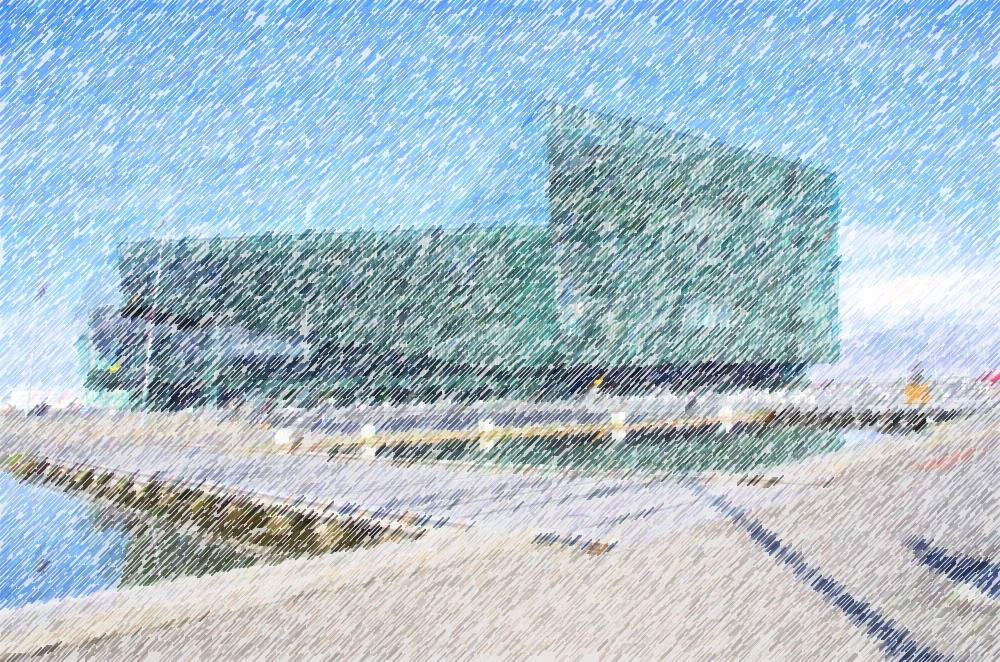 Vltavská filharmonie v Praze 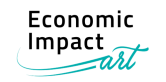 Návrh zajištění fundraisingu i nefinanční podpory výstavby a provozu VH nabídka je určena pro projektový tým Vltavské filharmonie - Institut plánování a rozvoje hlavního města Prahy, příspěvková organizace březen 2022 Vltavská filharmonie v Praze  Nabídka je připravena společností: Economic Impact Art s.r.o. V Chaloupkách 379/17, Hloubětín, 198 00 Praha 9 IČ: 06959709; DIČ CZ06959709 (neplátce DPH) Spis. značka: C 329330  ved. u Městského soudu v Praze Bankovní spojení: xxxxxxxx, a.s.; číslo účtu: xxxxxxxxxxx Kontakty: xxxxxxxxx; xxxxxxxxx V Praze 25. 3. 2022 Vážení, 
dovoluji si Vám předložit nabídku služeb společnosti Economic Impact Art s.r.o., jejímž předmětem je návrh institucionálního řešení a vhodných nástrojů pro zajištění finančních prostředků, nefinanční podpory a marketingu (komunikace, PR) pro výstavbu a provoz multifunkční budovy Vltavské filharmonie. 
Výstupem naší práce bude report, který by Vám měl efektivně napomoci při dalších krocích vedoucích k výstavbě a budoucímu provozu multifunkčního objektu Vltavské filharmonie v Praze. Součástí plnění bude také právní posouzení navrhovaných řešení. 
Věřím, že znalosti a zkušenosti členů našeho zpracovatelského týmu – expertů pro oblast provozu kulturních a volnočasových zařízení, rozvoje území, kultury a turismu – nás plně kvalifikují ke zpracování této studie. Jsem Vám k dispozici pro zodpovězení Vašich dotazů i pro případné doplnění či úpravy tohoto dokumentu. Těším se na spolupráci, Ondřej Špaček 
Economic Impact Art s.r.o. 
V Chaloupkách 379/17, Praha 9 
IČ: 06959709 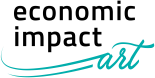 Economic Impact Art s.r.o., IČ: 06959709	2 Vltavská filharmonie v Praze - rozsah nabízeného plnění Kapitola A: Návrh institucionálního zajištění fundraisingu, možnosti podpory ▪Navážeme na studie k projektu Vltavské filharmonie zpracované v roce 2021 a dále budeme specifikovat možnosti finančních zdrojů pro  výstavbu budovy.  ▪Zpracujeme analýzu možných institucionálních řešení a právních forem organizace, která bude zajišťovat finanční prostředky (fundraising)  i nefinanční podporu (partnerství, záštita aj.) napříč všemi sektory (veřejný, podnikatelský, neziskový, drobní dárci, veřejnost). Součástí je  právní posouzení navrhovaných řešení.  ▪Představíme koncept činnosti fundraisingové organizace a její provozní rozpočet.  ▪Zaměříme se na možnosti a nástroje fundraisingu, potenciální produkty a další cesty k zajištění dostatku finančních prostředků z různých  zdrojů a dle nejnovějších trendů ve světě. Kapitola B: Návrh institucionálního zajištění PR a komunikace se všemi stakeholdery ▪Pro úspěšnost tak rozsáhlého projektu, jako je výstavba Vltavská filharmonie, je zásadní, aby byl od začátku dobře komunikován a získal si  dobrou pověst u politiků, donorů, odborníků z různých oborů i široké veřejnosti. ▪Proto navrhneme možná řešení, jak by PR a komunikace se všemi cílovými skupinami mohly být zajišťovány.  ▪Poté provedeme analýzu navržených variant a doporučíme optimální řešení. Součástí je právní posouzení navrhovaných řešení.    Kapitola C: Implementace navržených řešení, udržitelnost ▪Na základě předchozích kapitol zpracujeme harmonogram dalších kroků a akční plán směřující k implementaci navržených řešení.  ▪Zpracujeme možné scénáře dalšího vývoje a udržitelnosti navrženého modelu (organizace), které budou následovat po splnění hlavního  poslání, tzn. po výstavbě a úspěšném otevření budovy. Zpracujeme analýzu výhod a nevýhod jednotlivých scénářů nejen z hlediska  dalšího provozu Vltavské filharmonie, ale také z hlediska širšího pohledu na kulturní prostředí a situaci v Praze a celé České republice.  Cílem Kapitoly C je navrhnout konkrétní kroky vedoucí k implementaci navržených řešení, které povedou k zajištění  prostředků a podpory výstavby budovy Vltavské filharmonie a jejího následného provozu.  Dalším cílem kapitoly je navrhnout scénáře dalšího vývoje po splnění základního poslání navržené organizace.  Economic Impact Art s.r.o., IČ: 06959709	3 Cenová nabídka, termín plnění projektu, výstupy Cena za nabízené práce  Studie věnovaná zajištění fundraisingu i nefinanční podpory výstavby a provozu multifunkční budovy Vltavské filharmonie v Praze 
•	Návrh institucionálního zajištění fundraisingu, možnosti podpory 	62.500,- Kč  •	Návrh institucionálního zajištění PR a komunikace se všemi stakeholdery 		57.500,- Kč 
•	Implementace navržených řešení, udržitelnost a další scénáře vývoje		55.000,- Kč 
•	Právní posouzení navrhovaných řešení (rozsah max 25 hod)		50.000,- Kč 
•	prezentace výsledného díla vč. přípravy prezentace		20.000,- Kč 
CELKEM	245.000,- Kč Cenová nabídka je platná do 30. 6. 2022	cena je konečná, společnost není plátcem DPH Časový rozsah ▪první draft REPORTU bude klientovi předán nejpozději do 28.4.2022 (za předpokladu, že datum popisu smlouvy / převzetí objednávky  bude do 31. 3. 2022). Součástí bude přípravné setkání konané 1.4.2022. ▪finální verze REPORTU bude klientovi předána nejpozději do 1 týdne od data písemného doručení připomínek klienta k draftu studie ▪prezentace díla - součástí plnění jsou dvě prezentace díla - představitelům hl.m. Prahy (termín bude upřesněn zadavatelem, rámcově  v první půli května 2022) a následně zástupcům vlády ČR, parlamentu ČR, finančních institucí a soukromého sektoru dne 18. 5. 2022.  Výstupy Postupem uvedeným výše zpracujeme a zadavateli předáme následující výstupy: ▪Výsledná zpráva / REPORT– dokument zpracovaný v členění dle zpracovaných kapitol / fází v českém jazyce, v rozsahu min. 24 stran.  Dokument bude zpracován v programu MS PowerPoint a předán v elektronické verzi ve formátu PDF.  ▪prezentace výstupů studie – prezentace výsledné verze představitelům hl.m. Prahy (termín bude upřesněn zadavatelem, rámcově  v první půli května 2022) a následně zástupcům vlády ČR, parlamentu ČR, finančních institucí a soukromého sektoru dne 18. 5. 2022.  Komunikace s klientem 
V průběhu celé zakázky bude probíhat kontinuální komunikace s klientem o průběhu prací. Výchozím předpokladem pro splnění zadání zadavatele, ceny a časové náročnosti je plná součinnost ze strany klienta při zpracování studie / analýzy. Economic Impact Art s.r.o., IČ: 06959709	4 